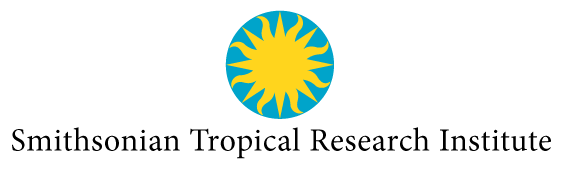 2022 Meteorological Summary forthe Parque Natural Metropolitano Canopy CranePrepared by: Steven PatonIntroductionThis is the 8th in a series of yearly reports summarising the data from the past year’s Smithsonian Tropical Research Institute’s Physical Monitoring Program on the Parque Natural Metropolitano (PNM) Canopy Access Crane. This report is not meant to be exhaustive in its coverage in that it summarizes only some of the most ‘important’ or interesting parameters available. Any comments on how future yearly summaries could be improved would be appreciated. Additional copies of this report and downloadable data from the PNM and other research locations, can be obtained from: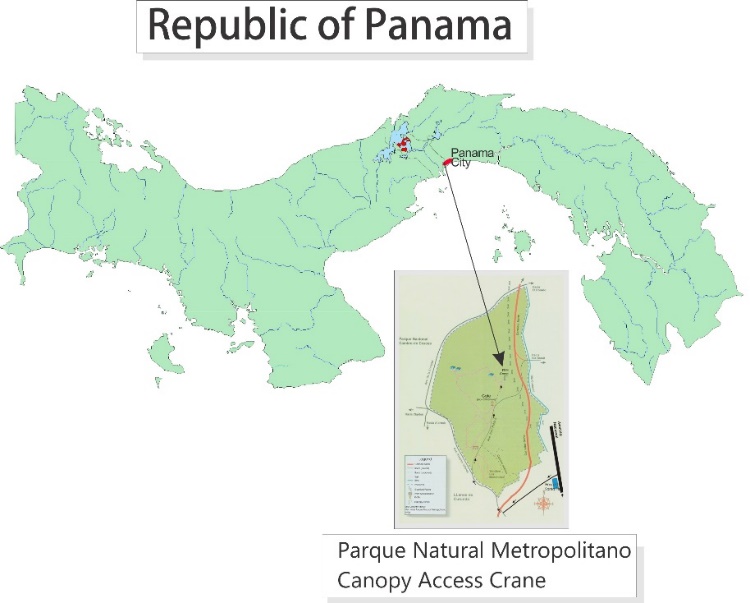 biogeodb.stri.si.edu/physical_monitoring/research/metparkSetting	Established in 1992, the PNM canopy crane (8.994410°, -79.543000°) is located at the Northwestern edge of Panama City, at the eastern edge of the Parque Natural Metropolitano (Metropolitan Nature Park) and is surrounded by 80-year-old, lowland semi-deciduous forest. The crane was 50m tall with a radius of 51 meters and can reach approximately 80 species of trees and lianas.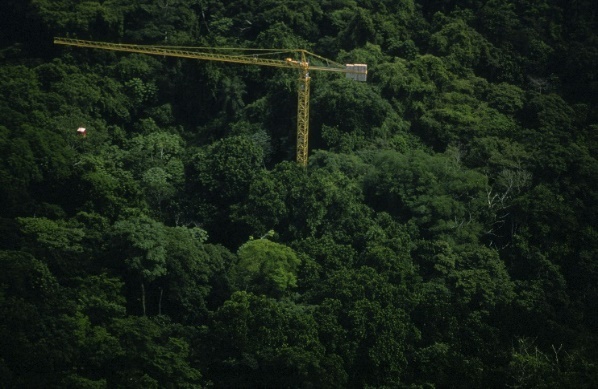 In March of 2021, the original crane was decommissioned and replaced in January of 2022 with a new, 65m crane locate approximately 20m from the original. A temperature and humidity sensor, as well as an anemometer, were added to the tipping bucket and solar radiation sensors that were located at the top of the old crane. 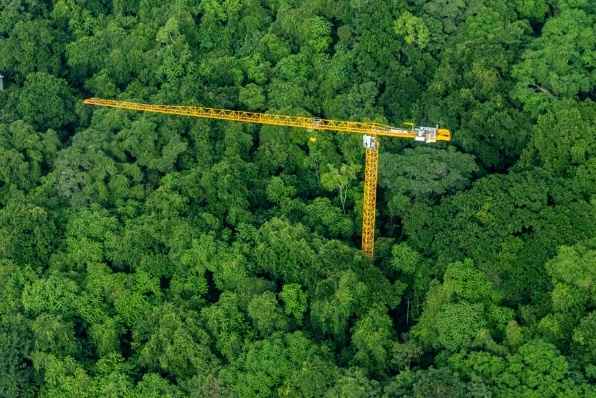 It is expected that precipitation and solar radiation values are unaffected by the change in cranes. Temperature and humidity represent new time series due to their movement from mid-canopy to the top of the tower. Wind speed and direction are also new series.The station receives an average of 1934.1mm of rain per year. The meteorological year is divided into two parts: a pronounced dry season (approximately from mid-December to the end of April), and a wet season (May to mid-December). On average, only 210mm of rain falls during the dry season. Relative humidity, soil moisture, air pressure, solar radiation, evapotranspiration, wind speed and direction all show marked wet/dry season differences. On the other hand, temperature varies relatively little throughout the year. All data are collected using electronic sensors. Originally, all sensors were located at an instrument pack located approcimately 25m above the ground (see photo below).The Anemometer was eliminated in June 2008 (now located at near the top of the new crane). The tipping bucket was moved to the top of the crane in March 2009. In 2010, two pyranometer sensors were installed on the top of the crane to supplement the 25m measurements. The 25m solar radiation sensors were discontinued in April of 2018. As mentioned above, the temperature and humidity sensor is now located at the top of the new crane.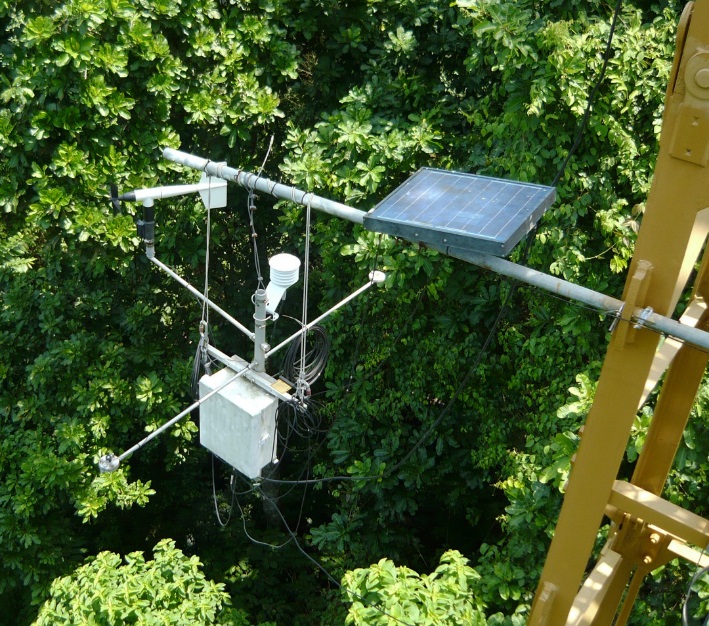 Data were originally collected hourly but changed to every 15 minutes in June of 2005.This report summarises the following data:	Relative humidity	Air temperature	Rainfall	Wind speed and direction	Solar radiationThe Autoridad del Canal de Panamá (ACP) (Panama Canal Authority in English) maintains two nearby stations: Albrook Airbase (FAA) and Balboa Heights (HTS) – located 2.8 and 3.1km SSW of the PNM crane, respectively. Both stations record precipitation, while the HTS station also records wind, air temperature, relative humidity and solar radiation. This report summarizes the data from these stations.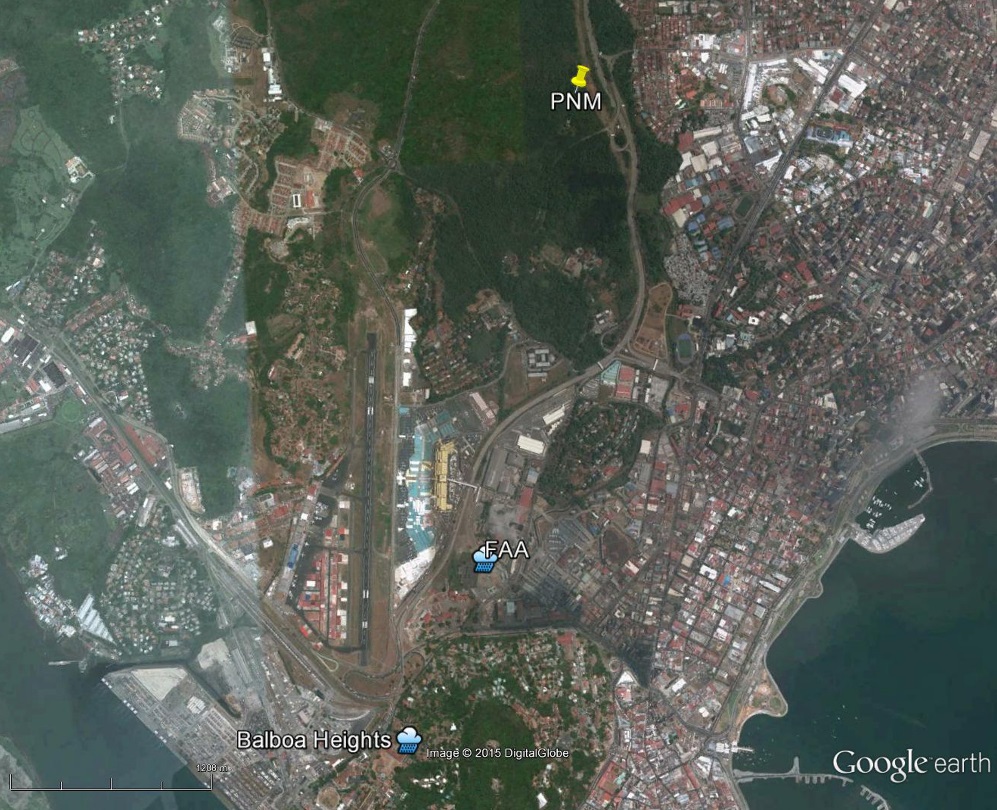 Rainfall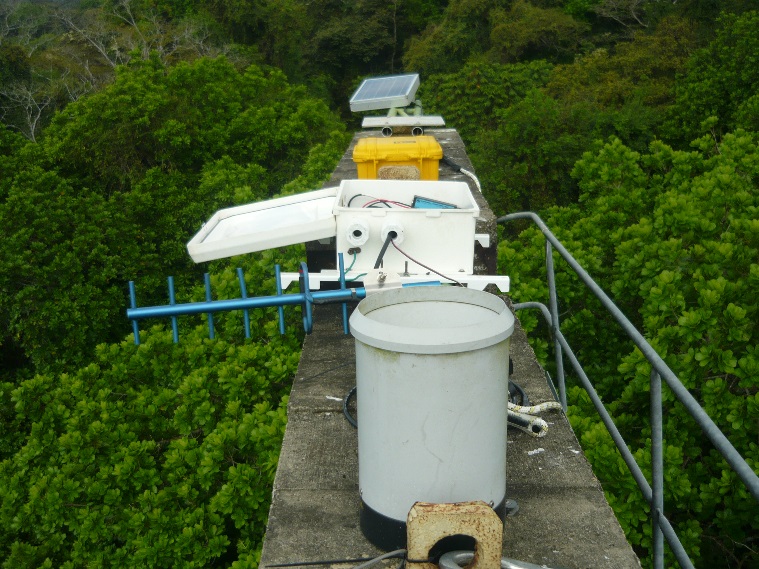 	Rainfall was collected by a tipping bucket rain gauge originally located at the 25m station, and then moved to the top of the crane in 2009.  Tipping buckets generate ‘events’ for every 0.254mm of rainfall recorded. There are several large gaps in the data. Missing data have been estimated using an average of the data from the two ACP stations. The r2 between the monthly PNM rainfall and an average of the two ACP station’s rainfall is 0.909.The daily rainfall data for 2022 are shown on page 6.	Page 7 shows the monthly totals for 2022. The graph on the same page compares this year’s monthly totals with the average monthly totals (±SD) for the period 1995 to 2017.	Page 8 shows yearly rainfall totals for all year since 1995. Time series graph and frequency histograms are presented for these data.	Pages 9 and 10 show an analysis of rainfall ‘events’ (storms). For convenience, and again somewhat arbitrarily, I have defined a storm as any continuous period of rain separated by at least an hour from any other rainfall. The tables and graphs on this page compare the maximum storm size and the average storm size and duration per month for the period 1995 to 2017 and for the year 2022.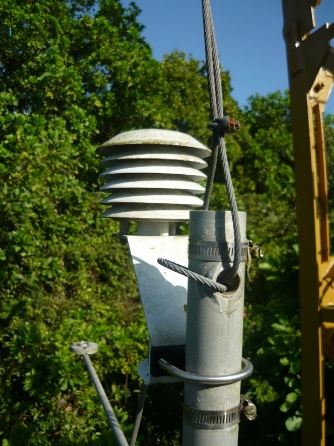 Relative Humidity	Data were originally collected hourly at the 25m station (later every 15-minutes) by dataloggers attached to Viasala HMP temperature/humidity sensors. Since 2010, Campbell Scientific CS215 temperature/humidity sensors have been used. The average monthly relative humidity data are shown in tabular and graphical form on pages 11 & 12. The 25m data series ends in 2021 and is replaced by sensor data from the top of the new tower in Feb. of 2022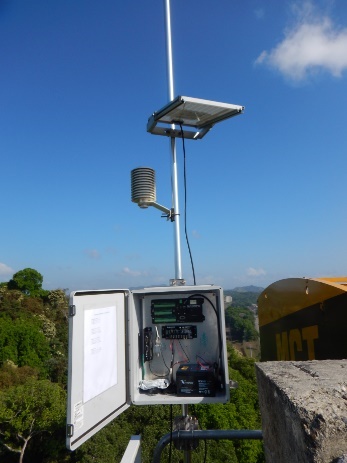 Air Temperature	Data were originally collected hourly at the 25m station (later every 15-minutes) by dataloggers attached to Viasala HMP temperature/humidity sensors. Since 2010, Campbell Scientific CS215 temperature/humidity sensors have been used. The monthly average, maximum and minimum temperatures are shown in tabular and graphical form on page 13 to 17, respectively.The 25m data series ends in 2021 and is replaced by sensor data from the top of the new tower in Feb. of 2022Solar Radiation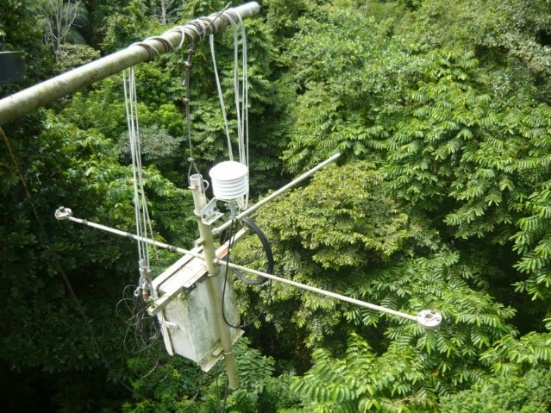 	Global solar radiation has been measured at the 25m station (see photo at right) since Aug. 2007, and on the top of the crane boom (see photo at the top of the next page) since Mar. 2012 using two Li-Cor LI200SB pyranometers attached to dataloggers. 15-minute interval average intensity, maximum and minimum (W/m²) were collected. On Apr. 12, 2021, the 25m sensor was discontinued. On June 14, 2016, one of the top sensors was replaced with a Kipp&Zonen SPLite2 pyranometer.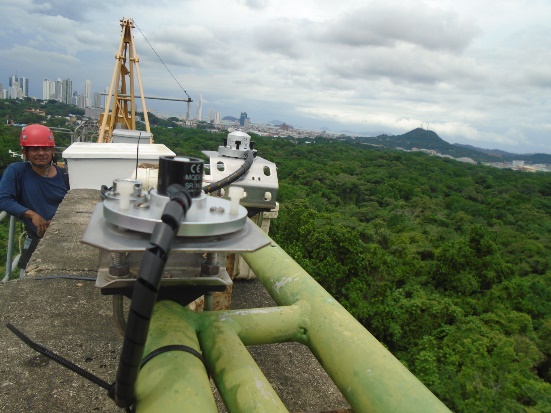 Page 18 shows the daily Global Radiation values from the top of the crane. Monthly data from the 25m and 65m stations are shown on pages 19 & 20.Wind Speed and Direction	Data were collected hourly at the 25m station (later every 15-minutes) using Model 05103 Young Anemometers between Jan. 1995 and Feb. 2007. An anemometer located near the top of the new 65m crane in Apr. 2022. Data for the new anemometer are provided on pages 21 to 23.Times Series	In this section, graphs show the 2022 daily averages (pages 24-25) and monthly averages for the entire period of record (pages 26-27) for Humidity, Air Temperature, Rainfall, Wind Speed and Solar Radiation.Daily Patterns Pages 28-9 show the daily patterns for Humidity, Air Temperature, Rainfall, Wind Speed and Solar Radiation. ACP Stations	The Autoridad del Canal de Panamá (ACP) (Panama Canal Authority in English) maintains two nearby stations: Albrook Airbase (FAA) and Balboa Heights (HTS). The stations are located at Lat/Long 8.968889°, -79.549444° and 8.959444°, -79.554167° respectively. Data were collected hourly. No information is available regarding instrumentation. A summary rainfall, wind speed and direction and air temp for these stations is shown on pages 26-32. Relative humidity, air pressure and solar radiation data were also collected at the FAA station, but not reported here due to obvious problems with the data (the data are, however, available in the associated Excel spreadsheet).2022 Daily Rainfall (mm)Monthly Rainfall (mm)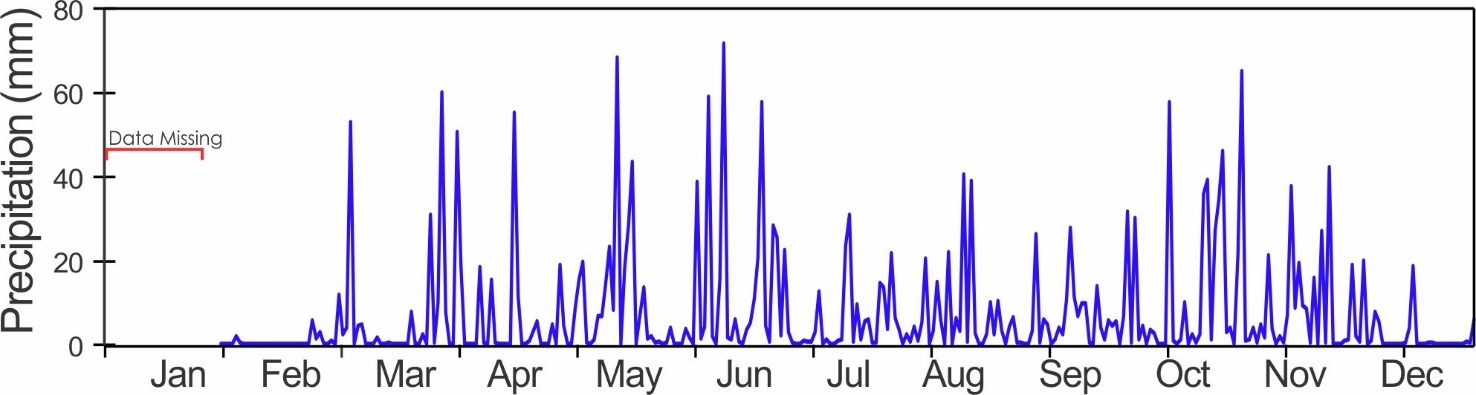 *Rank of current year. 1 = wettest yearYearly Rainfall (mm)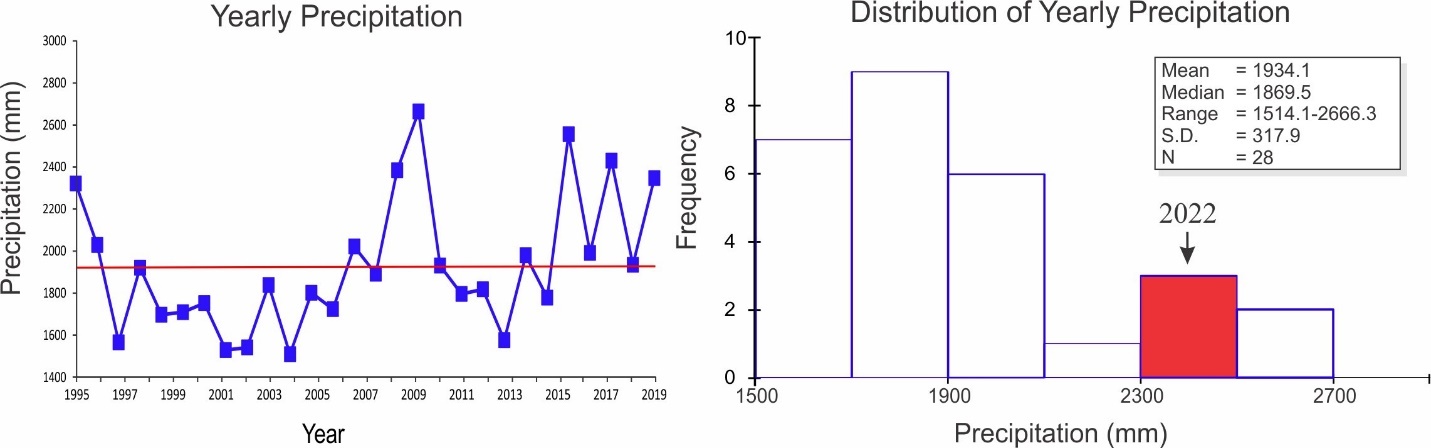 Storm Analysis Relative Humidity (%)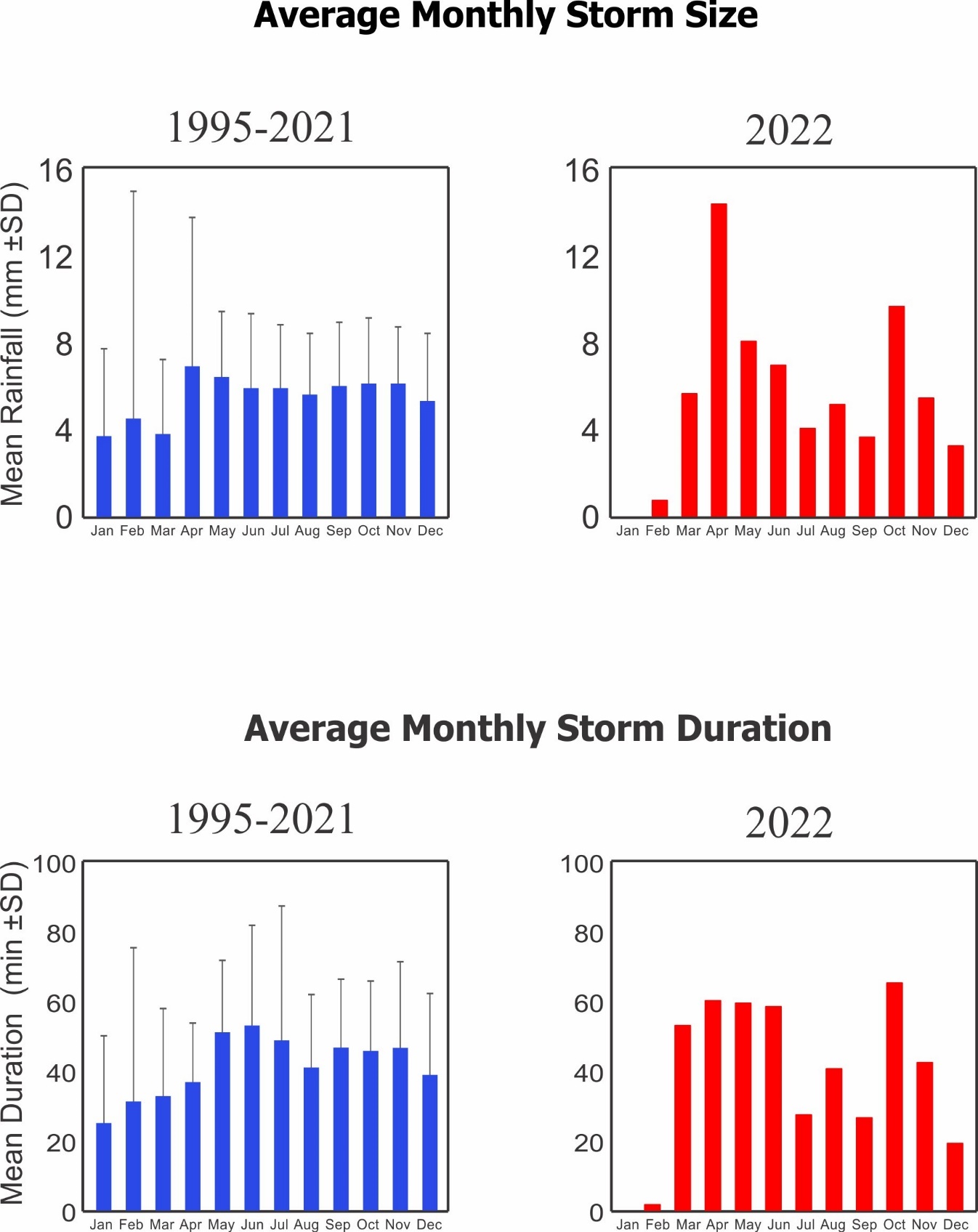 25m65m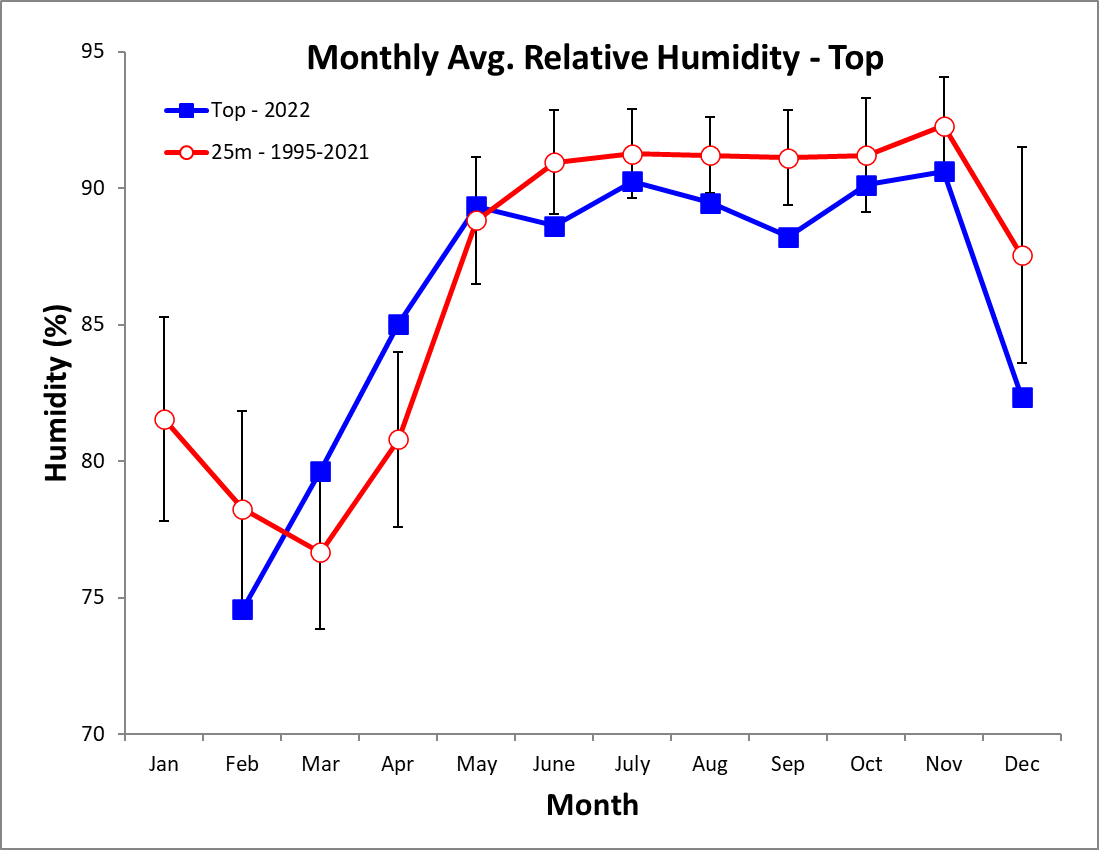 Avg. Monthly Temperatures (°C) – 25mMonthly Average TemperatureMonthly Average of Daily Maximum TemperatureMonthly Average of Daily Minimum TemperatureAvg. Monthly Temperatures (°C) – 65mMonthly Average TemperatureMonthly Average Maximum TemperatureMonthly Average Minimum Temperature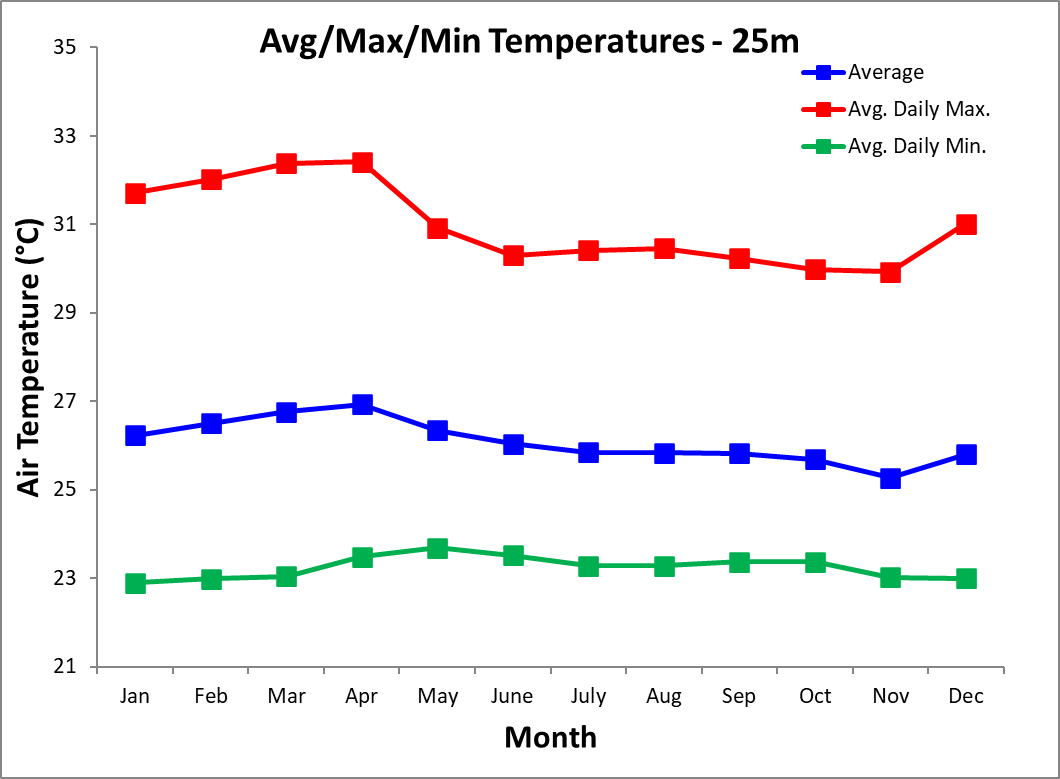 2022 Daily Total Radiation (MJ m-2 day-1) - Top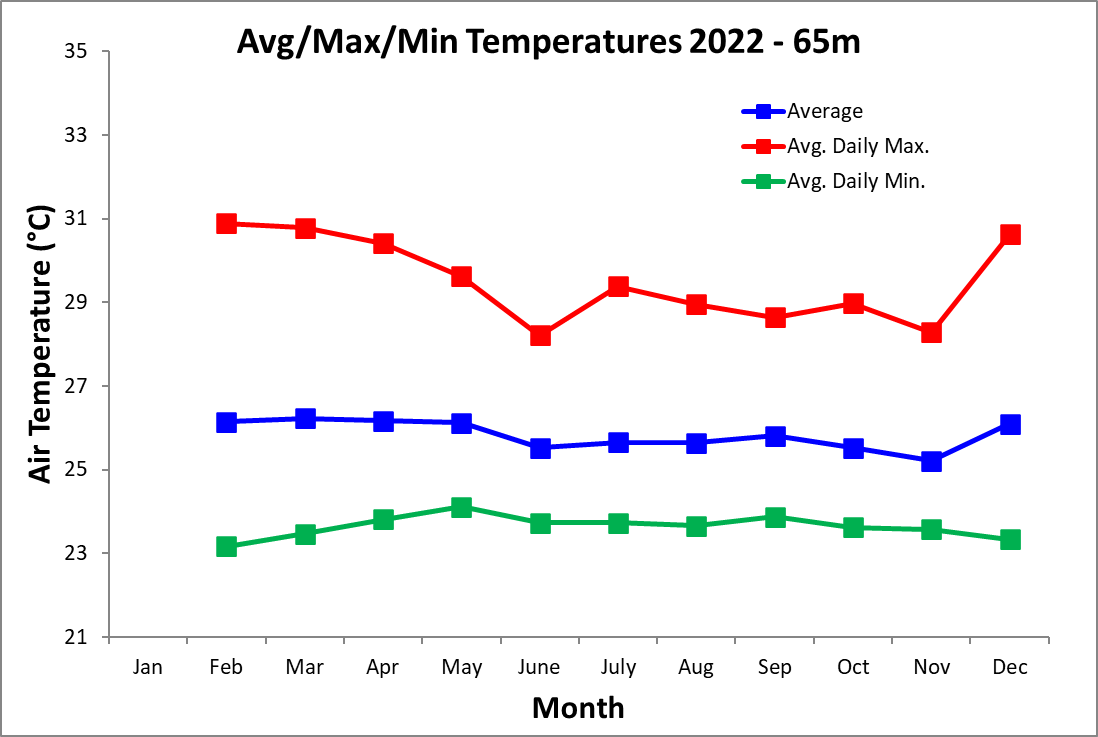 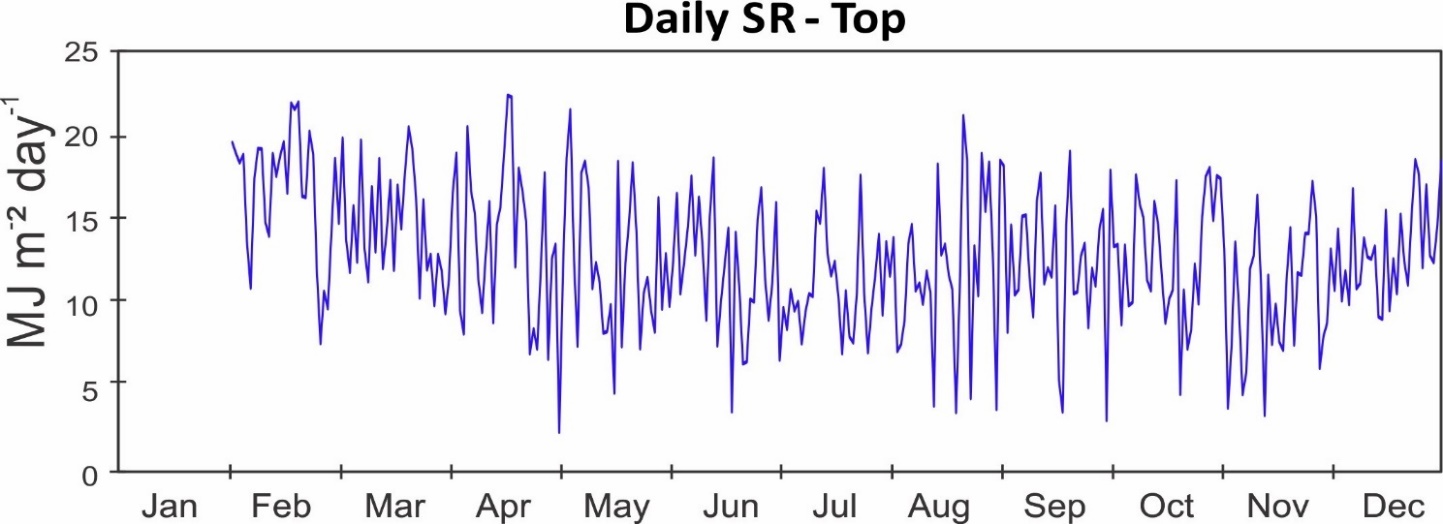 Monthly Average Total Daily Solar Radiation (MJ m-2 day-1)Top Station25 Meter Station (discontinued)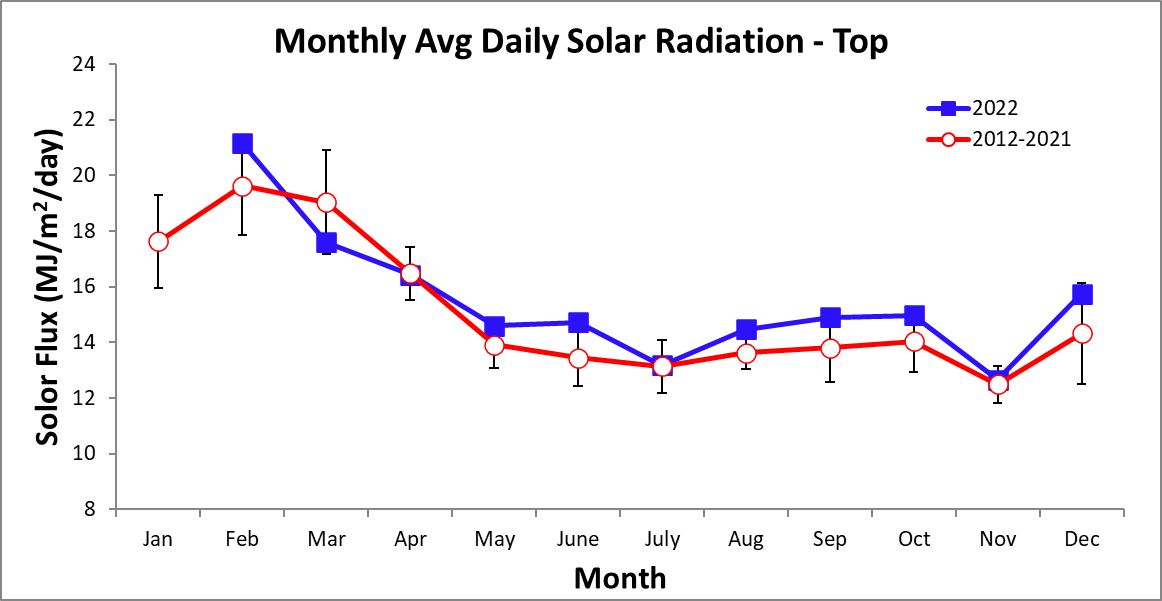 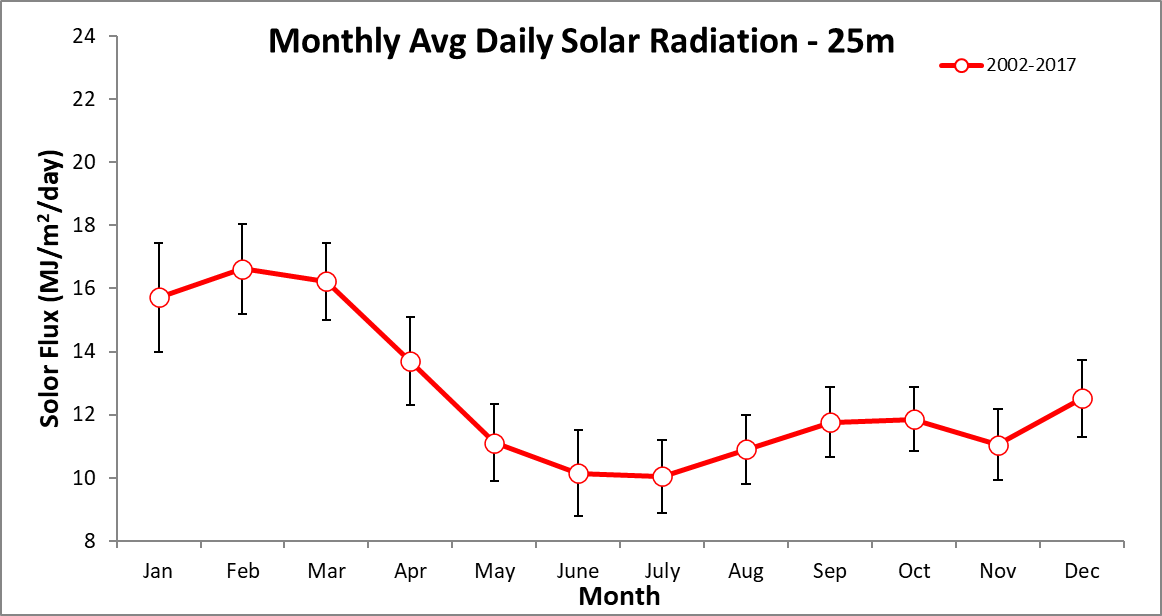 2022 Daily Average Wind Speed (km/h) – Pier Tower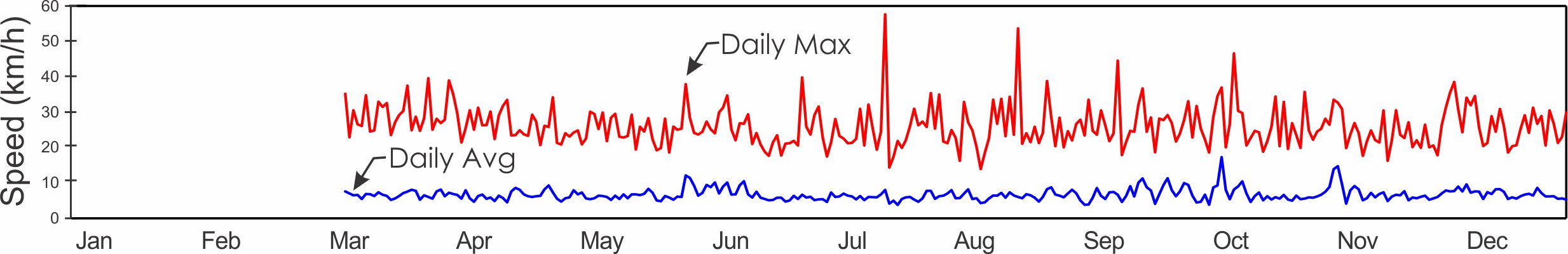 2022 Average Daily Wind Direction (°) – Pier TowerMonthly Average Wind Speed and Direction – 65m (km/hr)Monthly Average Wind SpeedMonthly Average Maximum Wind SpeedMonthly Mean VectorTime Series – Daily 2022 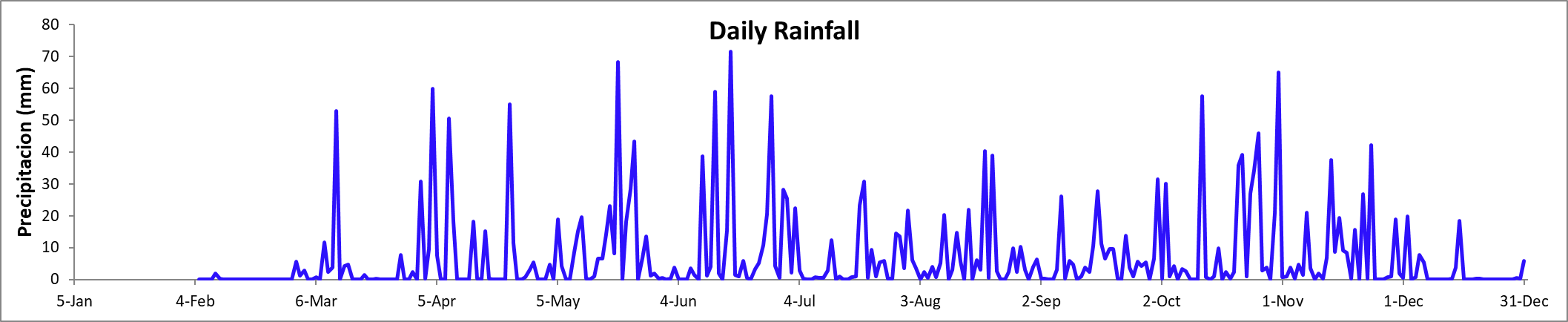 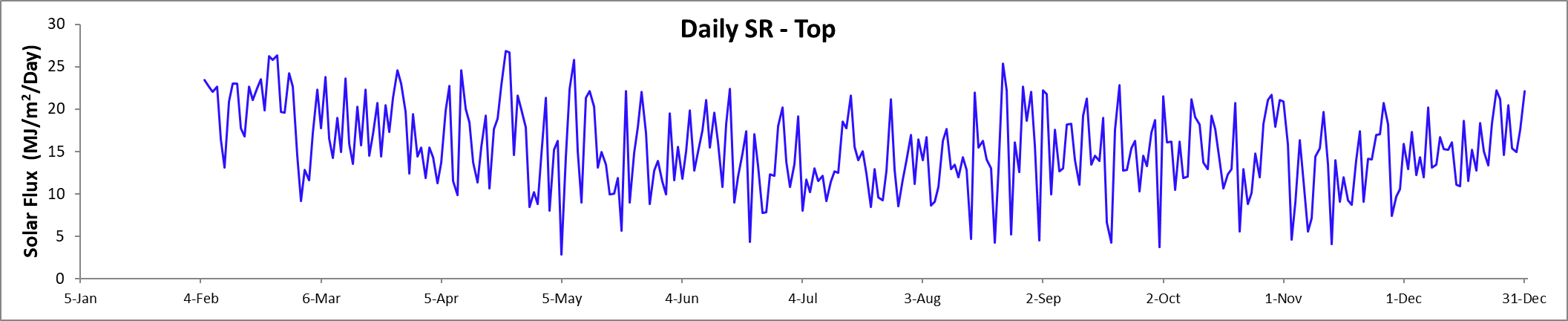 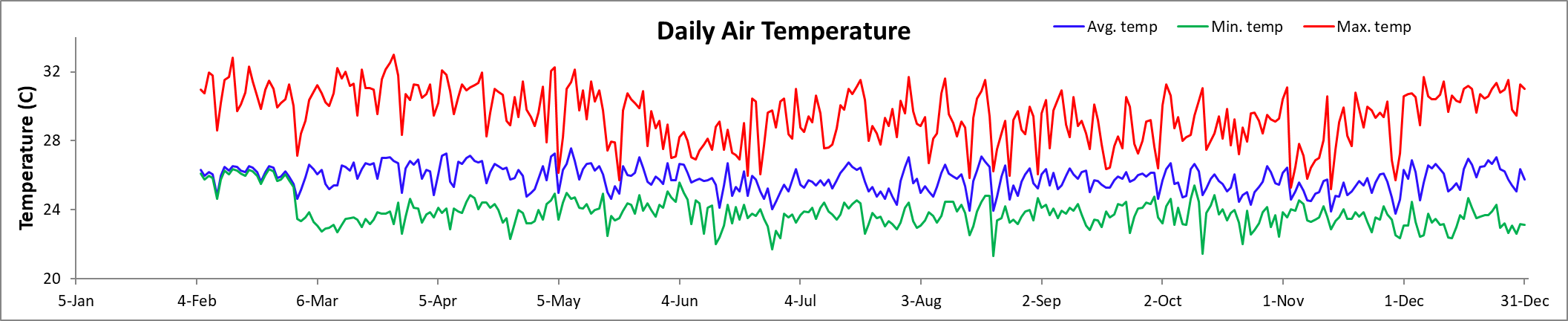 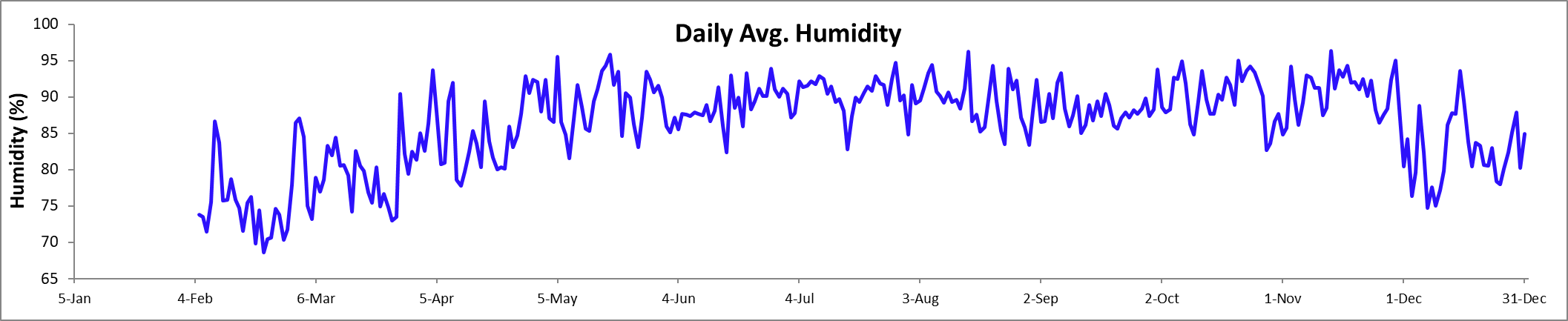 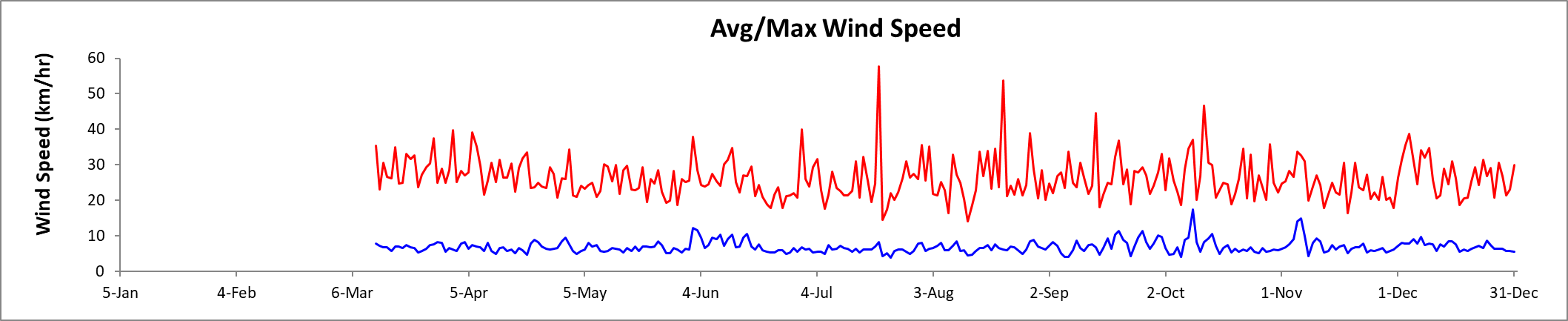 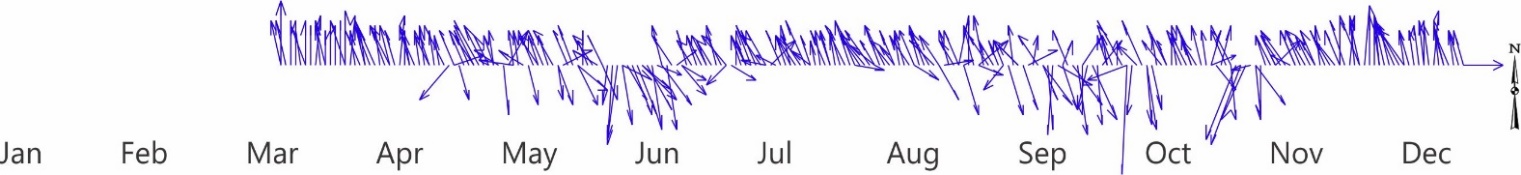 Time Series - Monthly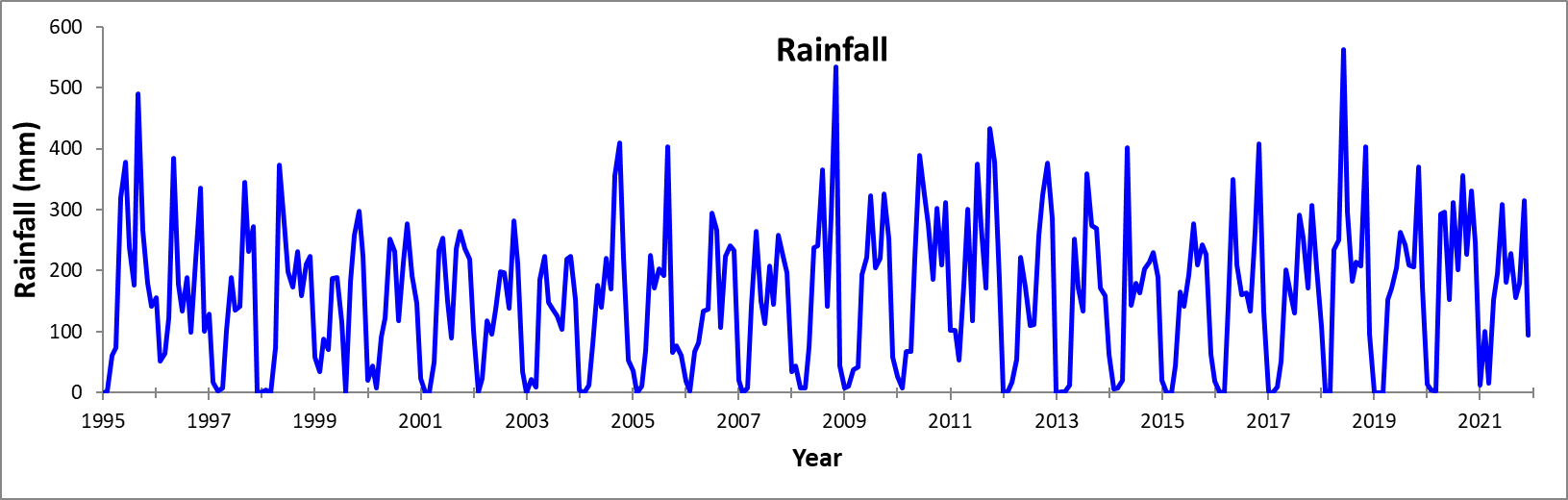 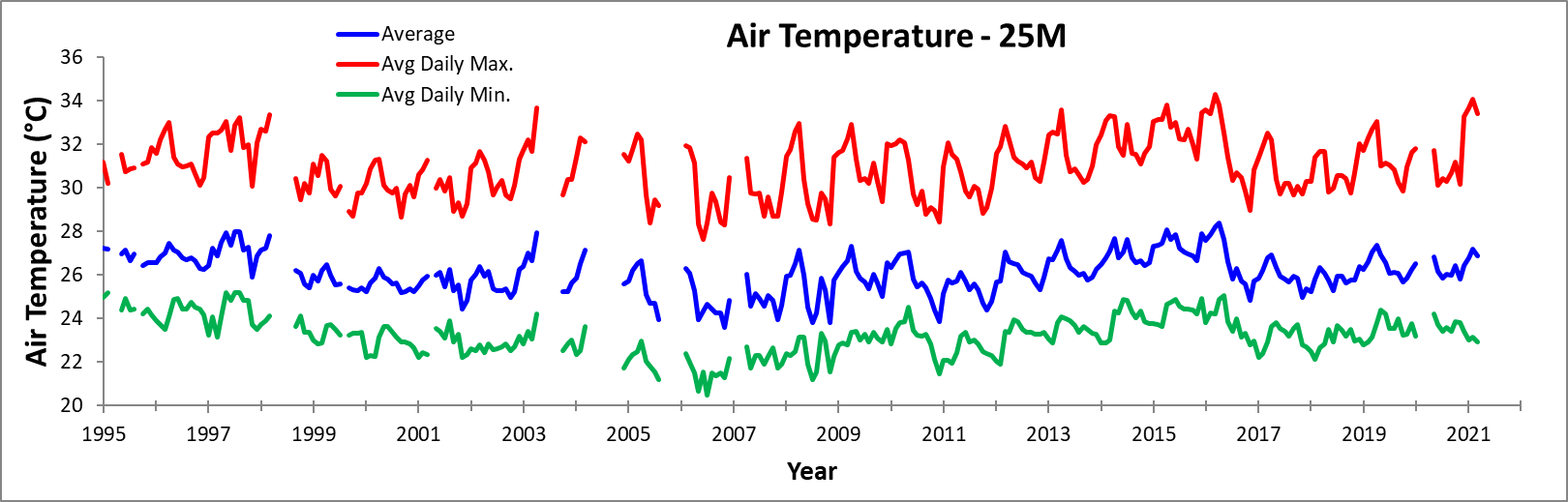 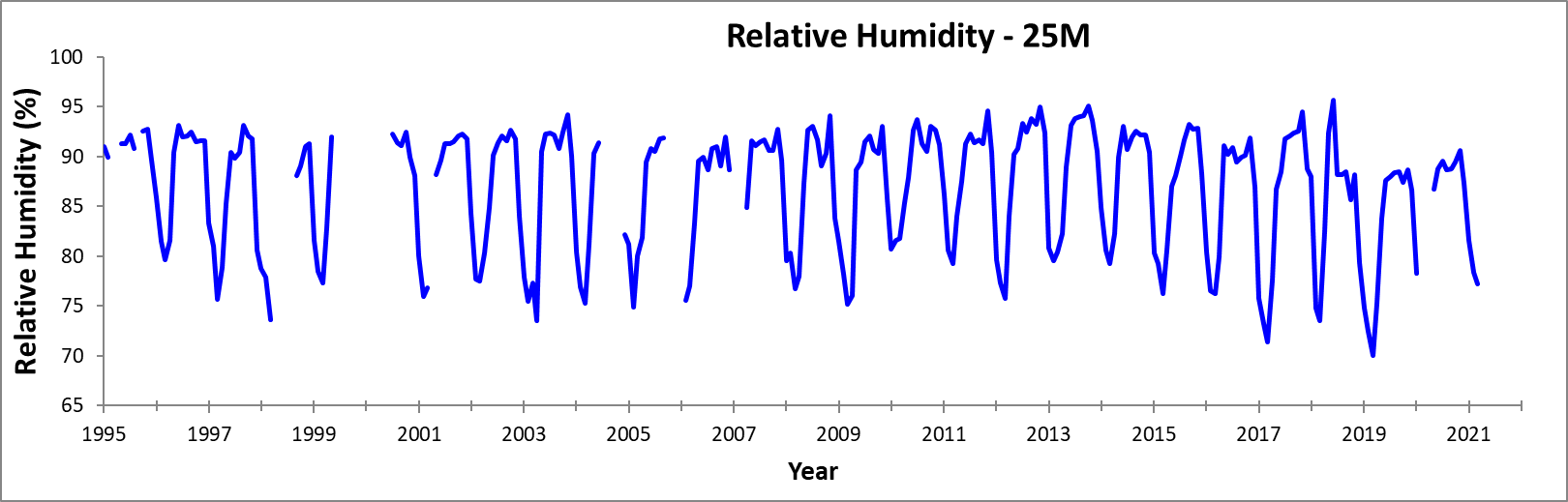 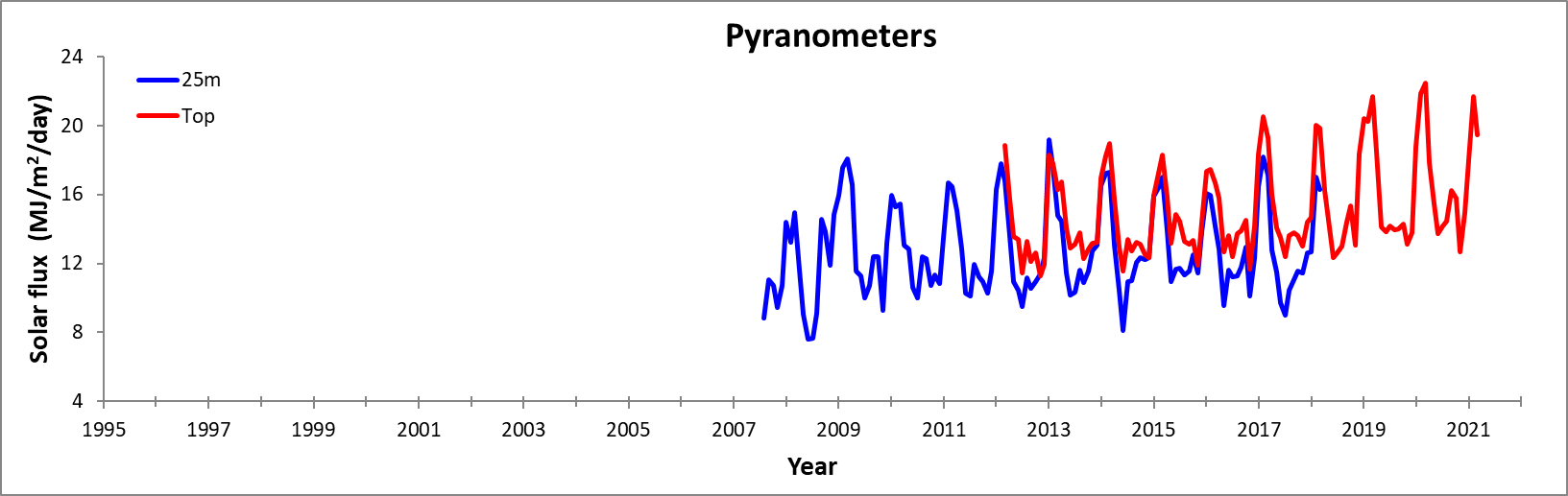 Jan.Feb.Mar.Apr.MayJuneJulyAug.Sep.Oct.Nov.Dec.15.630.70.00.025.46.16.431.50.80.521.30.30.00.32.03.60.30.31.019.832.89.74.63.822.40.00.330.03.80.040.059.90.00.02.82.30.01.00.30.850.00.07.418.80.00.30.50.04.34.67.660.00.80.04.30.00.04.13.00.01.55.370.00.00.00.03.60.00.826.23.321.10.080.011.750.50.01.50.85.10.32.53.60.091.82.318.38.60.00.520.35.80.00.00.0100.33.80.015.238.60.50.04.60.01.80.0110.052.80.019.61.32.83.00.00.00.30.0120.00.00.00.34.112.414.71.057.76.90.0130.04.30.00.058.90.05.63.80.837.60.3140.04.618.31.01.81.00.02.30.08.63.8150.00.00.36.60.00.021.810.41.019.318.5160.00.00.06.615.50.00.027.79.99.10.0170.00.015.214.271.60.86.111.20.08.40.0180.01.50.323.11.51.03.06.62.30.30.0190.00.00.08.11.023.440.49.70.315.70.3200.00.00.068.35.830.70.59.72.30.00.3210.00.30.00.00.50.538.90.335.826.90.0220.00.00.018.30.09.42.50.039.10.30.0230.00.055.128.43.31.00.013.71.042.20.0240.00.011.443.45.15.30.03.827.20.00.0250.00.00.00.010.75.82.31.034.30.00.0260.00.00.06.920.60.39.95.646.00.00.0270.07.60.813.557.70.32.34.32.80.80.0280.00.03.01.34.314.510.25.33.81.00.0290.05.31.80.513.53.00.00.018.80.5302.30.00.328.23.60.06.621.11.80.3310.00.521.64.165.05.8101.6286.5313.7340.1202.4211.1169.7423.2236.263.8YearJanFebMarAprMayJuneJulyAugSepOctNovDecTotal19950.02.561.773.0319.1377.5237.8175.7490.2266.2179.6141.52324.81996155.251.264.1123.3384.4178.5133.2188.399.5218.3335.8101.22033.01997129.017.12.47.3102.0189.5135.0140.9344.5230.8272.30.01570.819980.53.80.073.7373.4279.4198.1172.7230.8158.4211.1222.91924.8199957.633.787.269.8187.3189.3115.40.0182.3258.6297.7222.91701.8200019.544.07.590.6122.3251.2231.3118.2214.7276.9191.3146.31713.8200123.50.41.150.8233.5254.0149.988.9236.2264.2236.2218.41757.12002100.90.622.8117.496.2136.6197.6197.4137.7281.3210.734.81534.020030.021.78.9186.0223.6147.2135.9125.3103.6219.6222.9152.01546.820044.40.011.679.9177.0140.7221.0170.2355.6408.9221.052.81843.1200535.50.011.068.7225.5172.1202.7192.3403.266.076.261.01514.1200617.82.567.281.5133.2137.2294.6266.7106.7223.5241.3233.71805.9200720.80.07.6143.8264.4148.7112.9208.5144.0259.0223.0196.01728.7200835.044.08.08.176.1237.9240.8365.0141.0291.9534.343.12025.120097.610.736.841.9193.1222.4323.2204.6220.8326.0251.457.61895.9201025.76.867.667.8220.1389.2324.6275.9185.2303.1209.5312.12387.42011101.5102.153.8177.2300.3117.9375.2272.2171.0433.3377.8184.12666.320120.32.517.354.2222.6172.7110.2111.4258.6323.8376.5285.01935.020130.00.81.012.7252.0171.2133.7358.4273.3268.5170.8158.41800.7201463.56.17.619.5402.0143.8179.2164.2203.8213.4230.2189.31822.4201520.00.00.044.2164.7141.4193.1277.5208.9242.4226.262.71581.0201618.00.50.0143.7350.5208.7161.1163.6134.1263.9408.0131.71983.820171.30.09.452.0201.5160.8130.5291.6253.5172.2306.8203.71783.32018107.71.30.5235.2249.9562.1295.7182.6214.6208.0404.196.52558.320210.250.00.25153.2171.2205.0262.9242.3208.8206.7370.8173.51994.9202013.55.13.3292.6295.4152.2311.4201.7356.0227.0330.2245.12433.5202111.9101.115.0153.0195.0309.0181.0228.0156.0179.0315.095.01939.020222.0101.6286.5313.7340.1202.4211.1169.7423.2236.263.82350.3Mean36.016.424.1103.8230.4219.2206.8199.8221.6257.6273.8145.91934.1sd44.428.430.277.788.1100.174.278.595.178.893.981.8317.9min0.00.00.07.376.1117.9110.20.099.566.076.20.01514.1max155.2102.1101.6292.6402.0562.1375.2365.0490.2433.3534.3312.12666.3Rank*171264131020215215YearRainYearRainYearRain19952324.82006 1805.920171783.319962033.02007 1728.720182558.319971570.820082025.120191994.919981924.82009 1895.920202433.519991701.82010 2387.420211939.020001713.82011 2666.320222350.320011757.12012 1935.020021534.02013 1800.720031546.820141822.420041843.120151581.02005 1514.120161983.8Max. Rainfall per Storm (mm)Max. Rainfall per Storm (mm)Max. Rainfall per Storm (mm)Max. Rainfall per Storm (mm) Storm Duration (min.) Storm Duration (min.) Storm Duration (min.) Storm Duration (min.)1995-20211995-20211995-2021202220221995-20211995-202120222022MeanMeanS.D.S.D.MeanS.D.January11.911.910.625.025.0February8.88.814.61.51.531.244.010.0March10.710.711.752.852.832.725.140.6April36.336.325.659.959.936.716.957.3May47.047.023.459.259.251.020.675.1June46.446.426.058.258.252.928.751.9July46.846.824.927.227.248.738.440.2August39.839.822.340.440.440.920.957.8September45.845.824.026.426.446.619.650.4October44.444.419.065.065.045.719.970.5November46.246.220.542.242.246.524.747.0December35.435.425.119.119.138.823.319.8Av. Rainfall per Storm (mm)Av. Rainfall per Storm (mm)Av. Rainfall per Storm (mm)1995-20211995-20212022MeanS.D.January3.74.0February4.510.40.7March3.83.45.6April6.96.814.3May6.43.08.0June5.93.46.9July5.92.94.0August5.62.85.1September6.02.93.6October6.13.09.6November6.12.65.4December5.33.13.2YearJanFebMarAprMayJuneJulyAugSepOctNovDec199591.090.091.391.392.290.892.692.889.7199685.981.579.681.690.493.192.092.092.491.591.691.6199783.481.075.778.985.290.489.990.493.192.191.880.6199878.877.973.688.189.191.091.3199981.578.577.382.891.9200092.391.491.192.589.988.1200180.075.976.888.289.691.391.391.592.192.391.8200284.377.777.580.484.990.191.492.191.692.691.884.0200377.975.477.473.690.592.392.492.290.892.594.290.0200480.576.975.381.290.491.482.1200581.274.980.081.989.490.890.691.891.979.2200675.577.083.489.590.088.790.891.189.092.088.7200784.991.691.191.591.790.690.692.789.7200879.580.476.778.087.392.693.191.789.090.394.183.9200981.578.275.276.188.789.491.592.190.790.393.185.9201080.781.681.785.487.992.793.891.390.593.192.791.2201186.280.679.384.087.591.392.291.491.791.394.690.4201279.677.475.884.090.390.893.392.493.893.295.092.4201380.879.680.582.388.993.293.994.094.195.193.690.5201484.980.679.282.390.093.090.792.092.592.292.290.5201580.379.376.280.787.088.190.191.793.292.892.988.3201680.576.576.380.091.190.390.989.589.990.191.986.9201775.773.271.377.686.788.591.892.192.392.694.588.8201888.074.873.582.592.395.788.288.288.585.688.279.3201974.872.570.075.383.887.688.088.388.587.488.786.6202078.386.888.789.688.7202181.678.477.2mean81.778.376.680.888.991.191.391.391.291.392.387.6sd3.83.72.93.22.31.91.61.31.72.11.84.0min74.872.570.073.683.887.688.088.288.185.688.279.2max91.090.081.785.492.395.793.994.094.195.195.092.4YearJanFebMarAprMayJuneJulyAugSepOctNovDec202274.679.685.089.388.690.289.588.290.190.682.4meansdminmaxYearJanFebMarAprMayJuneJulyAugSepOctNovDec199527.227.227.027.226.727.026.426.626.6199626.626.827.027.527.127.026.826.726.826.626.326.3199726.427.226.927.527.927.428.028.027.227.325.926.9199827.127.227.826.226.125.625.4199926.025.726.226.526.025.625.625.425.325.325.4200025.225.625.926.325.925.825.625.625.225.225.425.2200125.525.826.026.026.125.526.325.325.524.424.8200225.826.126.426.026.125.425.325.325.425.025.226.2200326.427.026.727.925.225.225.6200425.926.527.125.6200525.726.226.526.725.124.724.724.025.6200626.326.125.323.924.424.624.424.224.323.624.8200726.024.625.224.924.625.024.823.924.6200826.026.026.527.126.024.523.824.225.925.323.825.8200926.126.426.727.326.225.925.725.326.025.625.026.6201026.426.727.027.027.125.825.525.625.424.924.423.9201125.225.825.625.726.125.725.325.625.324.724.424.8201225.725.727.026.626.526.526.126.025.925.625.325.9201326.826.727.227.626.726.426.226.026.125.825.926.3201426.526.827.127.726.827.127.626.826.626.726.426.6201527.327.327.528.127.627.827.227.027.026.926.627.9201627.627.828.228.427.626.625.826.325.725.624.925.7201725.926.226.826.926.326.025.825.725.925.825.025.4201825.225.826.326.125.825.326.025.925.625.825.826.4201926.326.627.027.426.926.626.126.126.125.725.926.3202026.526.826.125.826.026.026.425.826.4202126.827.226.9mean26.226.526.927.126.726.326.126.026.025.725.425.9sd0.70.60.60.81.01.01.01.00.70.80.90.9min25.225.625.625.323.924.423.824.024.224.323.623.9max27.627.828.228.427.927.828.028.027.227.326.627.9YearJanFebMarAprMayJuneJulyAugSepOctNovDec199531.230.231.630.730.930.931.131.231.8199631.632.232.733.031.431.130.931.031.130.730.130.5199732.332.532.532.733.031.732.933.231.932.030.132.1199832.732.633.430.429.530.229.8199931.130.631.531.229.929.630.128.928.729.829.8200030.230.931.331.330.129.929.730.028.629.730.129.6200130.630.831.330.030.429.930.528.929.328.729.3200230.931.231.731.330.829.730.030.329.729.530.131.3200331.732.231.733.729.730.430.4200431.432.332.131.5200531.231.832.532.229.728.429.429.231.6200632.031.831.128.327.628.429.829.328.428.330.5200731.429.729.729.828.729.628.728.729.8200831.531.732.633.030.429.328.628.529.829.528.331.4200931.631.732.332.931.330.330.430.231.130.329.432.0201031.932.032.232.131.329.729.229.828.829.129.028.4201130.932.131.531.330.729.929.630.129.928.829.130.0201231.631.932.832.231.431.231.130.931.230.530.331.2201332.432.632.533.631.530.730.930.630.230.431.032.0201432.433.133.333.331.931.532.931.631.531.131.631.9201533.133.133.133.832.833.032.232.232.732.031.333.5201633.633.434.333.832.531.430.330.730.529.929.030.8201731.431.932.532.230.429.730.230.229.730.129.730.3201830.331.431.731.729.830.030.630.530.429.830.732.0201931.732.332.733.031.031.131.030.830.329.930.931.6202031.831.730.130.430.330.731.230.233.3202133.734.133.4mean31.631.932.332.430.930.330.430.530.229.929.930.9sd0.80.80.70.91.11.21.21.11.11.01.01.2min30.230.231.331.128.327.628.428.528.628.428.328.4max33.633.434.333.833.033.032.933.232.732.031.633.5YearJanFebMarAprMayJuneJulyAugSepOctNovDec199525.025.224.424.924.424.424.224.424.2199623.923.723.524.124.924.924.424.424.724.524.424.2199723.224.123.124.125.224.825.225.224.824.823.723.5199823.723.924.123.624.123.423.4199923.022.822.923.723.723.523.223.223.323.323.4200022.222.322.223.223.723.723.423.122.922.922.922.7200122.222.422.423.623.423.123.922.923.322.222.3200222.622.522.822.522.922.622.622.722.822.522.723.2200322.823.423.124.222.522.823.0200422.322.523.621.7200522.122.422.523.022.021.821.521.221.7200622.422.021.520.721.520.521.521.421.521.322.2200722.721.722.322.321.922.222.621.721.9200822.422.322.523.223.121.921.221.523.323.021.622.3200922.822.922.823.423.423.023.322.923.423.122.923.5201022.823.623.823.824.523.523.223.223.322.822.121.5201122.122.122.022.423.223.422.923.022.822.522.422.3201222.021.923.423.424.023.923.523.423.423.323.323.4201323.122.923.824.124.023.923.723.423.623.523.323.3201422.922.923.024.324.324.924.924.324.024.323.923.8201523.823.723.624.724.724.924.624.524.524.424.224.9201623.824.324.224.925.123.823.424.023.123.322.823.0201722.222.422.923.623.823.523.423.223.523.722.822.7201822.522.122.722.823.522.923.723.523.223.523.323.1201922.822.923.123.824.424.223.623.624.023.223.323.7202023.224.223.723.423.623.423.923.823.4202123.023.122.9mean22.923.023.023.523.723.523.323.323.423.323.023.0sd0.70.80.60.81.11.01.11.10.80.80.90.9min22.021.922.021.520.721.520.521.221.421.521.321.5max25.025.224.224.925.224.925.225.224.824.824.424.9YearJanFebMarAprMayJuneJulyAugSepOctNovDec202226.126.226.226.125.525.725.625.825.525.226.1meansdminmaxYearJanFebMarAprMayJuneJulyAugSepOctNovDec202230.930.830.429.628.229.428.928.629.028.330.6meansdminmaxYearJanFebMarAprMayJuneJulyAugSepOctNovDec202223.223.523.824.123.723.723.723.923.623.623.3meansdminmaxJan.Feb.Mar.Apr.MayJuneJulyAug.Sep.Oct.Nov.Dec.19.211.921.319.510.811.24.53.720.915.9212.915.58.011.613.516.422.221.515.813.0311.614.315.215.519.214.021.816.14.617.3417.311.316.211.88.016.710.016.29.012.2523.522.313.72.815.011.78.617.610.516.414.3622.717.719.914.519.810.29.112.616.111.611.9722.023.822.722.412.713.010.813.011.95.520.2822.616.511.525.815.011.516.318.212.17.113.1916.414.39.815.017.512.117.618.321.214.413.41013.119.024.69.021.19.112.913.919.115.416.71120.915.020.021.315.511.413.511.118.119.715.31223.023.618.422.119.612.712.019.313.713.415.21323.015.913.720.216.112.514.321.312.94.016.11417.813.611.413.110.818.612.813.419.314.011.11516.820.315.614.918.217.74.714.517.69.110.91622.715.719.213.522.321.621.913.913.911.918.61721.122.310.69.99.015.615.518.910.69.311.51822.514.517.710.012.114.016.26.612.38.715.21923.517.018.911.914.715.014.04.313.013.912.72019.920.822.85.617.312.413.017.520.717.418.32126.314.426.822.14.38.44.322.85.59.015.02225.820.426.78.917.012.912.812.713.014.213.32326.317.314.614.913.39.625.412.88.814.018.42419.621.321.617.97.79.222.215.410.117.022.22519.624.620.022.07.812.75.216.314.817.021.22624.323.017.917.212.321.116.110.312.020.714.62722.719.68.48.812.112.812.614.518.218.220.42814.512.410.212.718.08.522.713.321.17.415.42919.48.813.920.211.718.617.321.79.714.93014.414.611.513.814.022.118.717.910.617.53115.510.016.915.621.122.1YearJanFebMarAprMayJuneJulyAugSepOctNovDec201218.815.713.513.411.513.312.112.611.312.0201318.317.816.316.714.112.913.113.812.312.813.213.3201416.918.219.015.713.011.613.412.713.213.112.512.3201516.017.218.315.913.214.914.513.313.113.411.914.4201617.317.516.715.812.713.612.413.813.914.511.714.2201718.420.519.316.014.113.512.413.613.813.613.014.4201814.720.019.916.214.512.312.613.014.415.413.018.3201920.420.221.718.514.113.814.214.014.014.313.113.8202018.821.822.417.915.413.714.214.516.315.812.715.0202118.021.719.5202221.117.616.414.614.713.214.514.915.012.715.7mean17.619.619.016.513.913.413.113.613.814.012.514.3sd1.71.81.91.00.81.01.00.61.21.10.71.8min14.717.216.315.712.711.611.512.712.112.611.312.0max20.421.822.418.515.414.914.514.516.315.813.218.3YearJanFebMarAprMayJuneJulyAugSepOctNovDec20078.811.010.79.510.8200814.413.215.011.69.07.67.79.114.613.811.914.8200916.017.618.116.611.511.310.010.712.412.49.313.2201016.015.315.513.112.910.610.012.412.310.711.310.8201113.516.716.515.112.810.310.111.911.210.910.311.6201216.317.816.813.611.010.59.511.210.511.011.412.3201319.217.614.814.511.410.210.311.610.911.612.713.1201416.517.217.313.110.58.111.011.012.112.312.212.3201515.916.417.013.911.011.711.711.311.612.511.513.9201616.115.914.212.89.611.611.211.311.812.910.112.3201716.418.217.112.811.59.79.010.511.111.611.412.6201812.717.016.3mean16.016.616.213.711.110.210.010.911.811.911.112.5sd1.51.51.31.41.21.41.21.11.11.01.11.2min13.513.214.211.69.07.67.78.810.510.79.310.8max19.218.218.116.612.911.711.712.414.613.812.714.8Jan.Jan.Feb.Feb.Feb.Mar.Mar.Mar.Apr.Apr.Apr.MayMayMayJuneJuneJulyJulyAug.Aug.Sep.Sep.Oct.Oct.Nov.Nov.Nov.Dec.Dec.Dec.AvgMaxAvgMaxAvgAvgMaxAvgAvgMaxAvgAvgMaxAvgAvgMaxAvgMaxAvgMaxAvgMaxAvgMaxAvgMaxAvgAvgAvgMax16.26.239.77.57.534.36.26.225.56.026.05.625.56.120.29.633.26.424.67.27.226.426.425.75.725.15.75.721.512.212.238.06.323.86.435.17.224.76.622.96.825.48.08.031.431.437.77.728.24.94.921.011.611.628.45.329.36.621.88.222.14.631.87.728.27.77.735.635.648.38.327.05.85.824.19.49.424.35.531.77.221.37.226.74.825.59.026.57.87.838.638.656.46.427.96.16.123.26.56.523.85.622.98.125.15.227.96.822.414.033.69.19.130.930.967.47.439.08.18.124.37.37.324.64.817.65.822.94.023.54.018.714.832.77.77.724.424.477.07.035.26.96.924.99.69.627.57.421.65.816.44.033.68.928.79.831.09.79.734.234.286.86.829.77.47.421.09.09.025.36.228.27.133.06.024.89.434.64.320.07.47.432.032.095.75.721.55.85.822.710.310.324.16.423.48.327.28.723.717.437.08.123.87.87.834.634.6108.18.125.55.55.530.27.27.230.17.122.75.625.06.530.68.220.29.227.07.77.725.825.8115.85.830.65.85.829.69.19.131.36.621.35.820.35.626.55.526.78.324.25.65.620.520.5127.77.735.34.84.825.16.66.625.310.210.234.86.421.54.514.07.521.98.346.65.217.87.67.621.521.5137.27.223.06.56.531.36.46.430.06.86.825.25.522.64.718.67.624.19.230.55.821.87.07.028.928.9146.76.730.66.86.826.46.26.221.96.96.922.26.431.15.822.96.844.610.629.97.324.98.48.424.624.6156.86.826.75.65.626.55.45.428.59.59.527.05.320.76.633.64.818.07.220.76.122.28.48.431.031.0165.65.626.26.06.030.36.56.529.610.610.626.86.232.36.526.86.421.74.822.87.021.57.77.726.226.2177.07.034.95.15.122.55.65.623.16.96.929.56.125.67.333.99.224.86.524.87.530.65.65.618.718.7187.07.024.66.66.629.16.96.922.96.06.021.16.119.56.023.36.324.67.424.45.016.46.16.120.520.5196.56.524.95.85.831.95.85.823.47.67.624.26.924.67.534.410.232.25.218.96.322.25.75.720.720.7207.57.533.04.74.733.56.96.929.46.06.021.08.257.76.623.711.436.86.421.96.830.66.46.425.325.3216.86.831.57.87.823.56.96.919.65.65.618.94.314.56.253.78.924.65.426.06.723.76.86.829.229.2226.56.532.78.78.723.66.76.726.05.25.217.85.217.55.821.28.028.66.134.57.822.87.17.124.324.3235.45.423.68.28.225.07.07.024.65.45.421.53.921.97.024.14.218.85.720.55.327.26.66.631.331.3245.75.727.26.96.923.98.58.528.46.06.023.65.620.06.721.76.928.36.833.06.020.38.78.726.826.8256.46.429.36.46.423.47.47.422.46.06.017.96.122.26.026.09.527.95.419.75.822.27.37.329.029.0267.37.330.46.26.229.45.25.219.34.94.921.26.226.14.921.411.429.35.127.06.220.06.36.320.720.7277.77.737.56.46.427.55.05.020.05.25.221.35.531.16.224.38.127.06.623.66.626.56.36.330.630.6288.28.225.06.56.520.86.56.528.36.56.522.04.826.48.438.96.421.85.620.05.420.26.46.426.926.9297.97.928.88.38.326.36.06.018.75.65.620.75.727.58.928.77.724.15.735.85.820.75.65.621.521.5305.45.424.89.49.425.95.45.426.06.86.839.97.925.96.920.510.127.96.124.96.217.95.85.823.123.1316.66.628.46.36.325.17.935.56.528.56.022.35.45.430.030.0Jan.Feb.Mar.Apr.MayJuneJulyAug.Sep.Oct.Nov.Dec.1344.6323.5188.1236.2334.7103.6174.521.8357.82342.1331.8183.1114.694.760.454.4328.5335.63325.4332.3188.82.7314.3343.4341.2320.85.24326.2338.3164.4333.4314.0314.1336.3177.6356.65346.3293.4109.2321.6315.5312.9331.4213.9328.56333.8168.9141.5320.7303.2334.9355.5210.5336.37328.242.4147.4329.0317.2338.9322.4212.98.88336.5274.0147.2326.0329.0231.9254.4254.02.69338.5345.0122.0316.9323.0157.0185.7164.85.9107.9341.0123.4318.5315.6352.4188.4133.1355.211357.6291.3140.2274.5332.9303.9306.0184.0342.812334.6355.5161.0166.753.3307.8301.2327.4337.3335.213340.3334.7327.7106.9288.9346.6158.4172.2322.7336.314357.0326.7323.3342.1329.8332.969.4171.158.2324.515358.8347.0327.3132.5331.9310.711.3162.1323.3323.616346.7351.5327.9169.1345.2108.4318.0351.6314.7319.217335.4340.6330.0314.4318.9320.4130.7310.9314.1343.618352.6319.9325.863.5314.7338.5155.1325.8284.8336.319358.7339.2160.2124.8316.7328.7172.9323.0327.5348.8204.9341.7151.4114.2327.0322.4187.7358.0326.4347.221354.0319.270.6335.1297.0306.0112.8345.8328.8358.222344.5230.2329.3322.9327.9318.4149.1330.4317.3352.623352.978.2333.0331.1336.3142.429.3325.0327.2349.324352.0324.5139.0321.4347.385.8322.3331.9334.75.725355.3154.9125.4327.3328.7339.7131.4324.2312.9355.1262.1331.0356.1326.7340.2325.0166.8314.1347.0341.327332.3329.9328.3322.1332.4326.4177.9338.5329.2333.228356.4320.2317.3335.1336.616.644.3354.7316.6325.3293.3320.3289.2327.1333.2154.6201.424.6307.9342.130343.1317.2332.8313.5325.5355.3148.877.2327.2343.331325.9146.6332.0341.6126.9345.1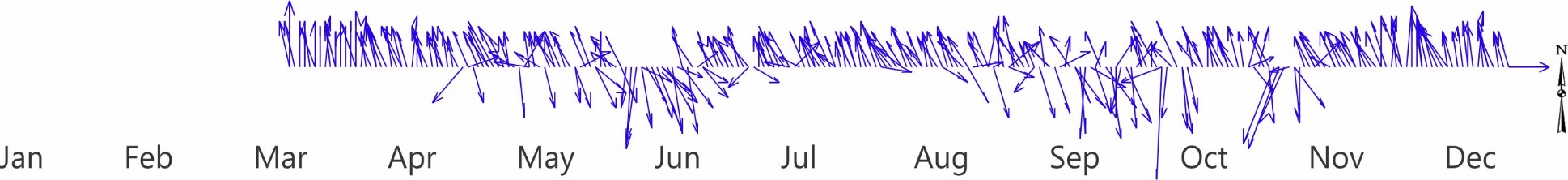 YearJanFebMarAprMayJuneJulyAugSepOctNovDec20226.76.37.56.06.57.37.07.27.1meansdminmaxYearJanFebMarAprMayJuneJulyAugSepOctNovDec202227.824.825.325.626.226.426.824.227.3meansdminmaxYearJanFebMarAprMayJuneJulyAugSepOctNovDec2022336.6328.0169.2329.1325.4103.4320.8304.4345.9meansdminmax